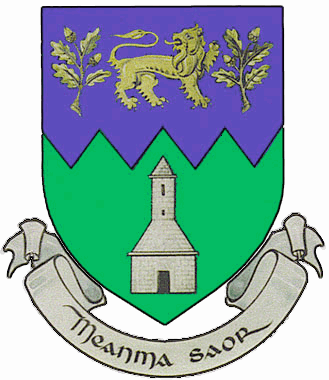 Wicklow County CouncilCounty BuildingWhitegates,Wicklow Town.Co WicklowA67 FW96Approved Assessor’s Report for a non-compliant service stationParticulars to be included in a report by an approved assessor where a service station does not comply with the requirements of the European Union (Stage II Petrol Vapour Recovery during refuelling of motor vehicles at service stations) Regulations 2011.Name of service station owner:Address/registered office of owner:Address of service station:Service station throughput (largest total annual quantity loaded/unloaded at service station in three years preceding this installation):Date of testing:Brief description of tests carried out:Is this a first test for the purposes of these regulations:If not, state day, month and year of most recent test.DeclarationI, ......................................................, hereby confirm that I have tested the above service station on (insert date) ................................... for compliance with the provisions of the European Union (Stage II Petrol Vapour Recovery during refuelling of motor vehicles at service stations) Regulations 2011 and to the best of my knowledge and belief this service station is NOT in compliance with the said provisions.The following measures / works must be undertaken by (date) ............................................. to ensure the compliance of this service station with these Regulations:Signed:Qualification/Profession and Company:Address:Date: